Abstract Title (Times 16 pt. bold)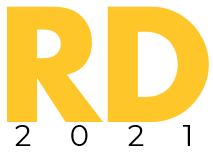 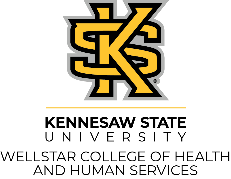 Presenting Author: First Last (Times 12 pt.) Undergraduate student		 Graduate studentCoauthors: Include names of others who made substantial contributions to your project, including faculty mentorsPreferred Format:   Traditional Presentation	 3-Minute Thesis format		 Either Introduction: Use this section to provide an introduction. You may briefly discuss background literature. Describe the research question or hypotheses. Limit citations (if used) to just a few key references.Methods: Describe your methods for an audience with a general knowledge of research and scholarship related to health and human services. Results: Include key results. You may include tables or figures, but the Abstract is limited to one page maximum.Discussion and Conclusions: Synthesize results, discuss limitations and implications, and draw conclusions based on data. Acknowledgements: (optional) Note funding sources and additional acknowledgements in Times 10 pt.References: (optional) Use abbreviated format in Times 10 pt., e.g. Smith FM (2012). J Health Res, 33(5):191-197.